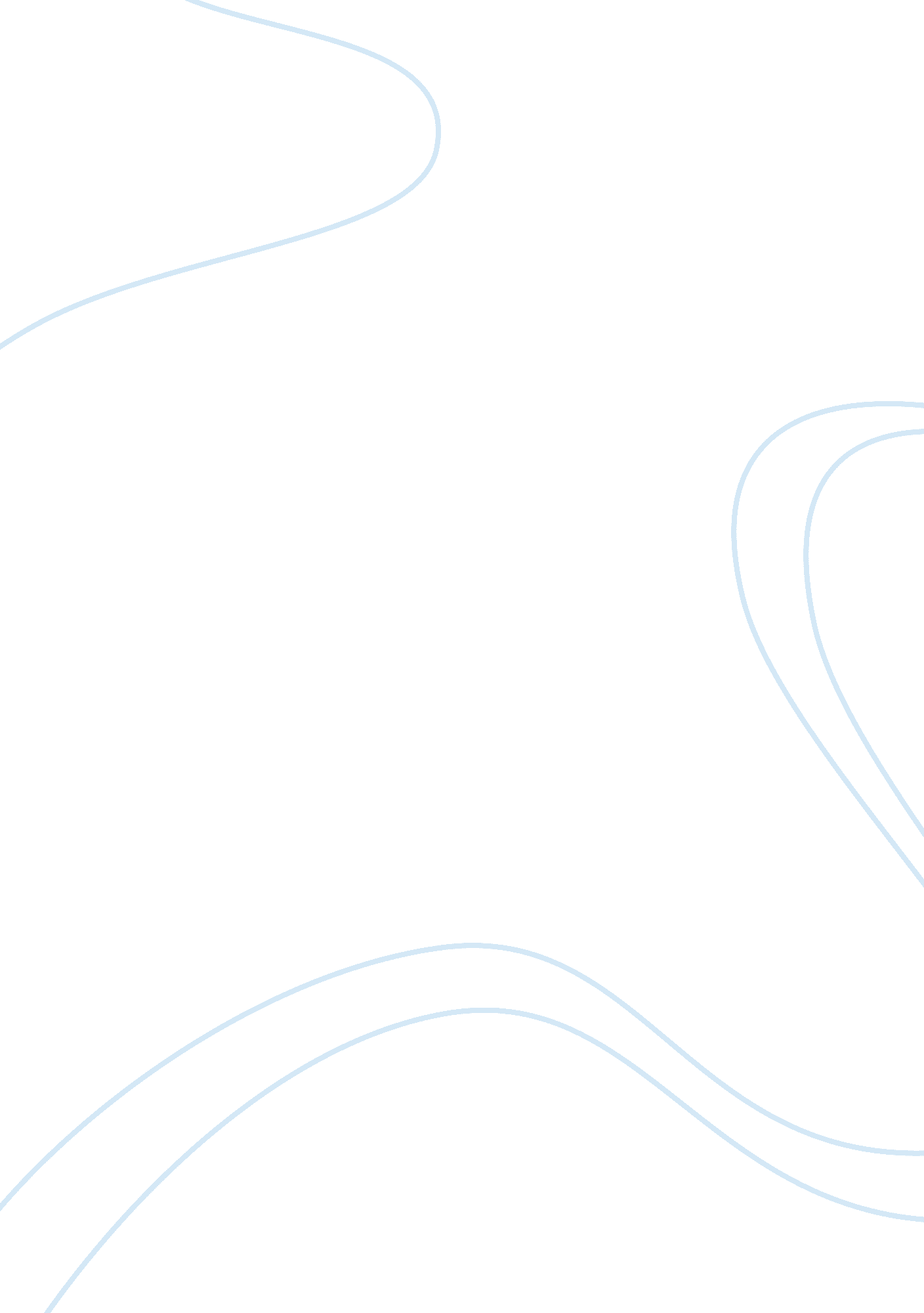 Have a happy ending. it all began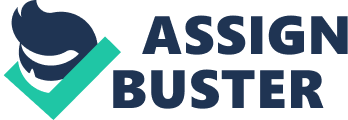 Have you ever wondered about life as a royal? Have you ever wondered about the behind the scenes on the drama? Specifically about Princess Diana? Just in her marriage, there was drama and throughout her lifetime there were good and bad times. Her life was almost a fairytale without a happy ending. It all began in Sandringham, the United Kingdom at the Park House where she was born on July 1 1961. The Park House was neighboring the Queen’s Sandringham estate. Her mother is Hon. Frances Spencer and her father is John the 8th Earl Spencer. She had three siblings, two older sisters named Sarah and Jane along with a younger brother named Charles who would become the heir to the Spencer thrown. She had a grandmother named Ruth, Lady Fermoy who was very close to as well as lady in waiting to Queen Elizabeth the ll. The Princess had always dreamed of a united family and home after her parents split when she was 8 or 9. Her mother took her and her brother to live in an apartment in London’s Knightsbridge. She had been taught from home until she moved. The Princess went to a boarding school in Riddlesworth Hall in Norfolk until she was 12. At age 16 she failed all her O-levels and dropped out. She packed all her things and tried a finishing school in Switzerland where she would meet her Prince Charles who was dating her oldest sister Lady Sarah. Princess Diana and Prince Charles dated for a little more than six months. They were married in 1981 on February 24th. She had her first son Prince William Arthur Philip Louis on July 21st, 1982. They had a second son on September 15th, 1984 named Prince Henry Charles Albert David or better known as Prince Harry. Soon after the birth of her second son she pursued her own interests as in charities. She visited Angola which led to a campaign to ban landmines. She also went to and India she visited a leprosy hospital to lower the stigma around the disease. 